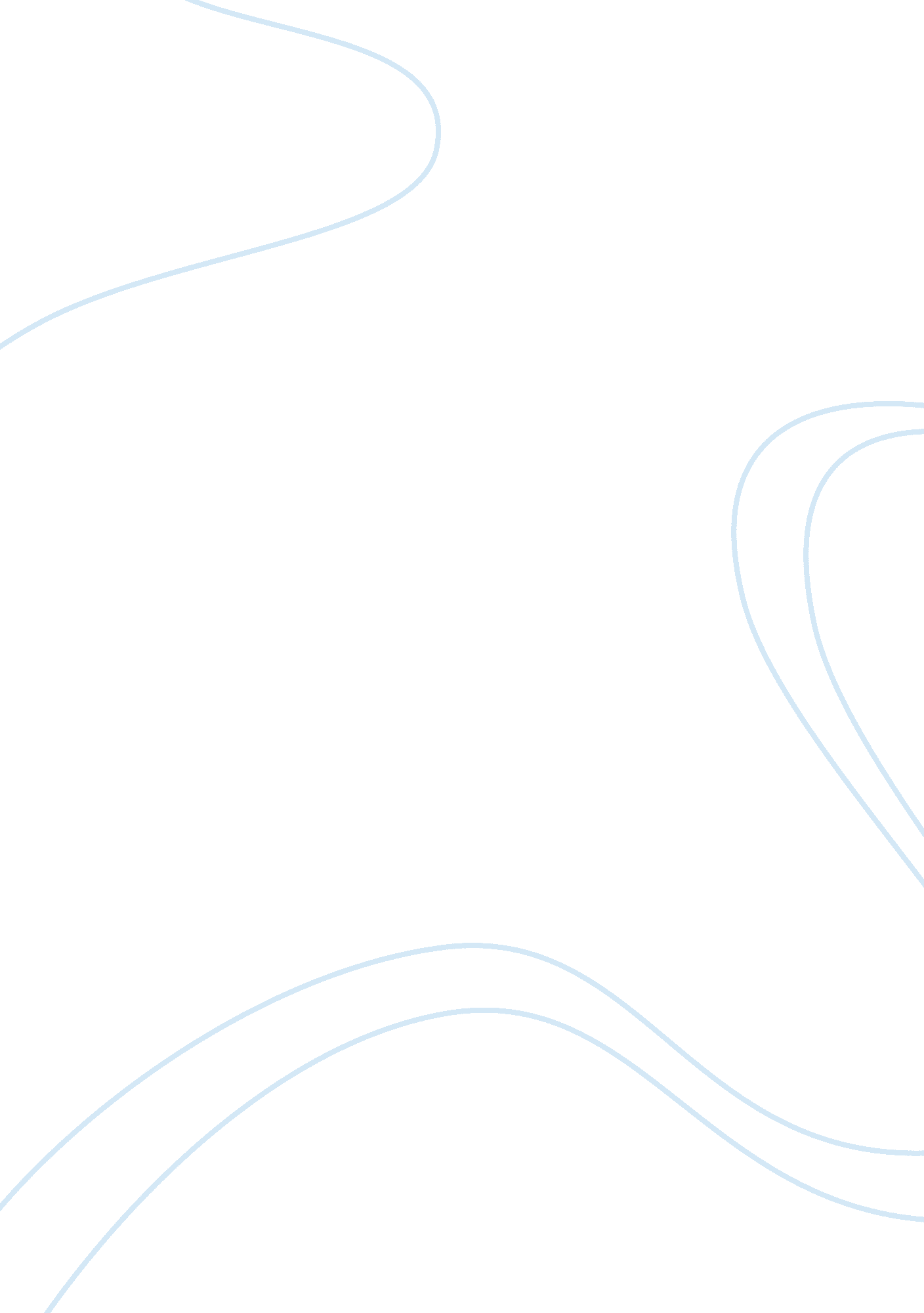 What makes you want to go to azusa pacific university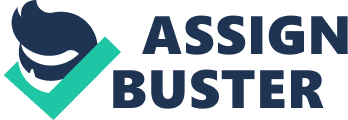 What Makes You Want to Go to Azusa Pacific This application paper focuses on my selection of Azusa Pacific with the intention to enhance my career growth prospects. Azusa Pacific University (APU) is a privately owned inter-denominational Christian university situated in the suburban region of Azusa in California. It is a reputed university, which was established in the year 1899 with the assistance of a group of spiritual leaders. Gradually, the University of Azusa Pacific started offering degree courses to the students, which enhanced its image in the market. In California, APU is acknowledged as one of the best colleges by US news media reports, which augmented its position and identity and also amplified the profit margin. Apart from this reason, APU is also preferred for its assorted variety of courses such as undergraduate courses, accelerated programs, graduation courses and various other international curriculums. Various subjects can be selected as majors in APU which include accounting, marketing, mathematics, arts, biochemistry, chemistry, finance, economics, biology, English, global studies, philosophy, pharmacy, social work, music, communication studies and many others for undergraduate courses in comparison to other universities of that area, which is quite remarkable (Azusa Pacific University, “ Office of Undergraduate Admissions”). Thus, due to this facility, large number of student gets attracted towards APU. APU also provides the opportunity of studying through online university websites, which is also another noteworthy factor for my choice. 
Moreover, APU is the leading evangelical Christian university of Whittier, United States. APU staffs are very much cooperative with the students while offering assistance through varied professional programs and higher educational degree courses. Hence, with this view, APU also endeavors in developing a competitive perspective amid its students through a religious method, which I think would be extremely encouraging for my career. It is the prime objective of my life to become successful in my career (Azusa Pacific University, “ About APU”). 
Other than this, APU also offers the facility of varied regional study centres in off-site areas which I think can be extremely valuable for my career prospects. APU also includes residence halls, library, and gymnasium along with other administrative amenities. It offers the facility of parking for the students which is also another significant factor for my career growth. Moreover, it also comprises of diverse experienced faculties for varied subjects, which would be highly advantageous for me. This is because of the reason that well-qualified faculties can describe varied topics in a detailed way which I consider to be extremely essential for obtaining a proper clarification of my doubts. This would facilitate me in obtaining the certificate of scholarship, leading to higher prospects for education through skill enhancement. It would further assist me in acquiring my objective of a good job, along with continuous enhancement in my career growth prospects (Azusa Pacific University, “ About APU”). 
In addition, APU also presents the facility of various educational loans for the students with quite low interest rates which can be extremely helpful for me. Along with this, numerous employment chances are also provided by APU within the campus, in order to bear the fees of the educational courses. Hence, the above mentioned financial facilities can be extremely advantageous for me. Thus, for the above described reasons, I want to join Azusa pacific University. 
Works Cited 
Azusa Pacific University. “ Office of Undergraduate Admissions”. April 11, 2012. Majors, 2012. Azusa Pacific University. “ About APU”. April 11, 2012. History, 2012. 